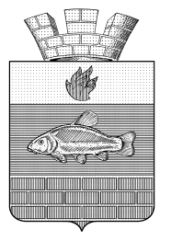 СОВЕТ ДЕПУТАТОВЛИНЁВСКОГО ГОРОДСКОГО ПОСЕЛЕНИЯ
ЖИРНОВСКОГО МУНИЦИПАЛЬНОГО РАЙОНА
ВОЛГОГРАДСКОЙ ОБЛАСТИ_____________________________________________________________________________РЕШЕНИЕот  28.11.2023 года 	№ 65/2О передаче  полномочий контрольно-счетной палате  Жирновского муниципального района  по проведению  внешней проверке исполнения бюджета Линёвского городского поселения Жирновского муниципального района за 2023 годНа основании Федерального закона Российской Федерации от 06.10.2003 года № 131 - ФЗ «Об общих принципах организации  местного самоуправления в Российской Федерации» », решения Совета депутатов  от 16 мая 2023 года № 54/1 « Об утверждении Положения о бюджетном процессе в Линёвском городском поселении Жирновского муниципального района Волгоградской области», Совет Линёвского городского поселения Жирновского муниципального района Волгоградской областиРЕШИЛ:1. Передать полномочия,  по  проведению внешней проверки исполнения годовой  отчетности  и отдельных вопросов  исполнения  бюджета  Линёвского городского поселения  за 2023 год, контрольно счетной палате  Жирновского муниципального района    2. Контроль за  исполнением настоящего Решения возложить на председателя Совета Линёвского городского поселения Жирновского муниципального района Волгоградской области Боровикову Н.П.Председатель Совета Линёвского городского поселения________________Н.П. Боровикова                                Глава Линёвского городского поселения_____________________ Г.В. Лоскутов